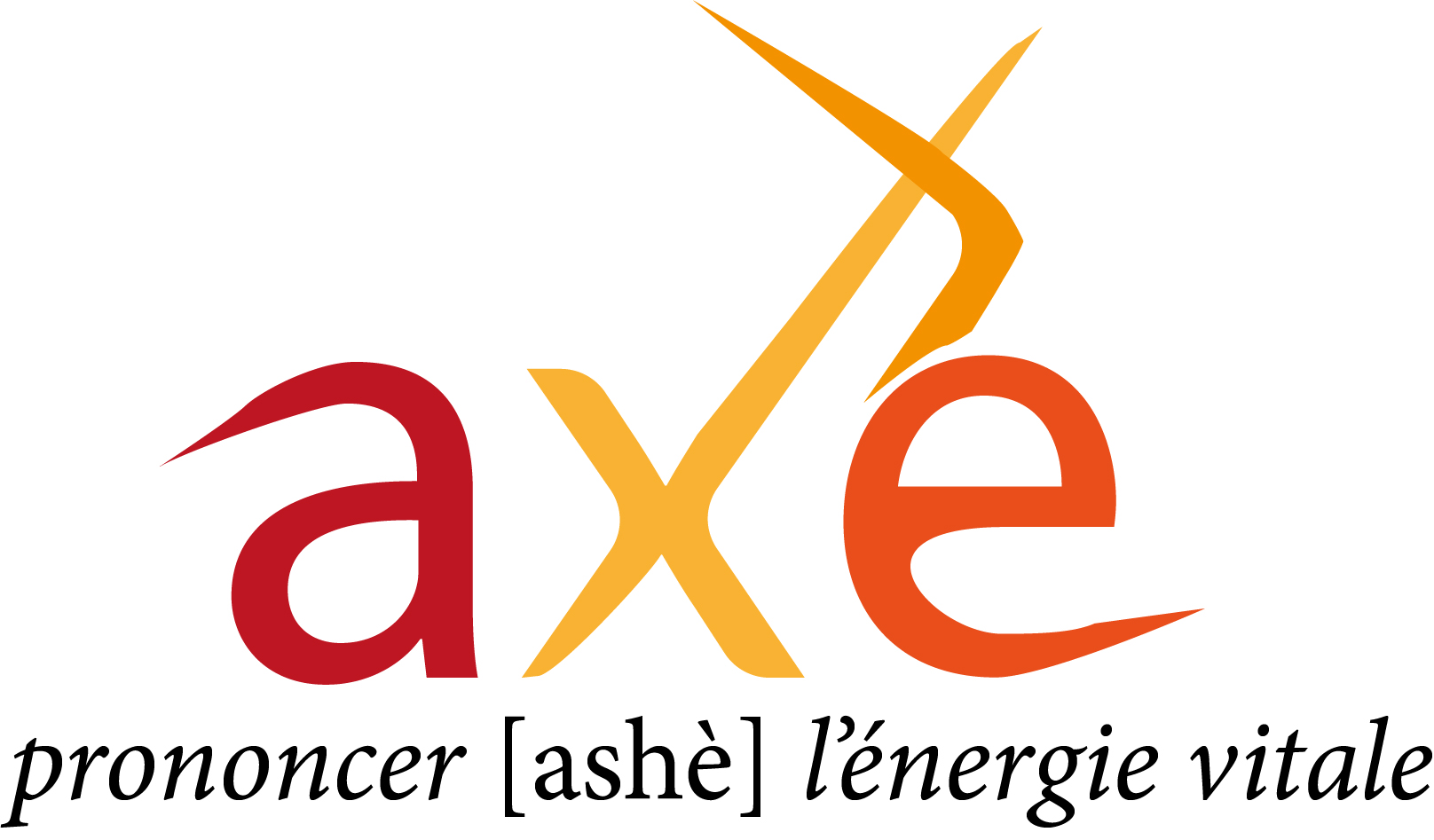 Association AXÉDONS 2021Prénom* : ………………………………………………………………………………………………………………………………Nom* : …………………………………………………………………………………………………………………………………..Raison sociale ** : ………………………………………………………………………………………………………………….Adresse* : ……………………………………………………………………………………………………………………………..……………………………………………………………………………………………………………………………………………….Code postal* : …………………… Ville* : ……………………………………………………………………………………..Téléphone : …………………………………………………………………………………………………………………………...Email** : ……………………………………………………………………………………………………………………………….* Impératif pour ceux qui souhaiteraient recevoir un reçu fiscal.** Organisme (entreprise, association, fondation).*** Impératif pour adhérer à l’association ou être simplement tenu au courant des activités de l’association.Je fais don de : 10€ 		 20€ 		 50€ 	 100€ 	 200€ 	 500€  1 000€ 	 2 000€ 	 5 000€  Libre : …….. €Payable par chèque (à l’ordre de « association Axé ». Adresse de gestion : 68 rue René Boulanger 75010 PARIS) ou par virement IBAN : FR76 1780 6002 3104 1306 7080 161BIC : AGRIFRPP878 Le bénéficiaire certifie sur l'honneur que les dons et versements qu'il reçoit ouvrent droit à la réduction d'impôt prévue à l'article 200 du Code Général des Impôts.Particulier : vous pouvez déduire 66% de votre don dans la limite de 20% de votre revenu imposable.Entreprise : vous pouvez déduire 60% de votre don dans la limite de 20 000€ ou 5‰ du CA annuel hors taxe.Rescrit fiscal émis par la Direction Générale des Finances Publiques à disposition sur simple demande. Je souhaite également adhérer à l’association.  Je souhaite être tenu au courant des activités de l’association. Signature Conformément à la loi Informatique et Libertés du 6 janvier 1978, vous disposez d’un droit d’accès, de modifications et de rectifications des données vous concernant. Ces informations sont réservées à l’usage exclusif de l’association Axé.			